Vlak Zvířata ve 4. pádě, řadové číslovky, předložky před/za, dvojčlenná věta (zvíře + sloveso)1) Cíl: Zvířata ve čtvrtém pádě (vazba Já chci + zvíře ve 4. pádě.)Nejprve rozdáme dětem pracovní list. Ptáme se jich, co je na obrázku a kdo jede ve vlaku. Ve vlaku nikdo nejede, vlak je prázdný! Ukážeme dětem rozstříhané obrázky zvířat (kočka, prase, žába, slon) a pojmenujeme je. Dáme každému dítěti lepidlo a ptáme se jednotlivě každého dítěte: Které zvíře chceš? Dítě má za úkol odpovědět vazbou Já chci + zvíře ve 4. pádě (Já chci kočku, Já chci žábu…) Postupně každému dítěti dáme jedno zvíře a děti lepí do pracovního listu. Stejným způsobem proběhnou čtyři kola (Které zvíře chceš? Já chci…), každé dítě postupně nalepí 4 zvířata. 2) Cíl: Řadové číslovky 1.-4., barvyObtížnost 1: Děti vybarví zvířátka, následně učitelka ukáže dětem svůj nalepený a vybarvený pracovní list a popisuje: U mě ve vlaku jede hnědá kočka, zelená žába, růžové prase, šedý slon. Každé dítě pak popíše stejným způsobem svůj obrázek. Ostatní děti mohou poslouchat a učitelka pracuje s celou skupinou nebo nechá děti vybarvovat a povídá si s dětmi jednotlivě podle toho, kdo už má zvířata vybarvená.Obtížnost 2: Učitelka má očíslované vagony a komentuje: U mě ve vlaku jede v prvním vagónu kočka, ve druhém vagónu prase, ve třetím vagonu slon, ve čtvrtém vagonu žába. Následně se učitelka ptá dětí: Kdo jede u tebe ve vlaku v prvním vagonu? (Dítě řekne: V prvním vagonu jede slon). Dalšího dítěte se ptáme: Kdo jede u tebe ve druhém vagonu?… Nebo každé dítě popíše najednou celý svůj obrázek (všechny 4 vagony).3) Cíl: Předložky před, za, Obtížnost 1: Učitelka ukazuje svůj obrázek a popisuje ho. To je slon, za slonem jede kočka, Za prasetem jede slon (používá jen předložku za). Následně se ptá dětí na jejich obrázku: Kdo jede za kočkou? Dítě má jen říct název zvířete. Předložku nemusí říct, jen jí porozumět a tím pádem říct správné zvíře.Obtížnost 2: Za kým jede prase? Dítě má říct za slonem.Obtížnost 3: Děti popisují celý svůj obrázek: U mě ve vlaku jede kočka, za ní slon, za ním prase. Nebo složitější varianta: U mě ve vlaku jede kočka, za kočkou jede slon, za prasetem jede prase.Obtížnost 4: Pracujeme obdobně jako v některé z předchozích variant a přidáme předložku před (lze nechat až na navazující lekci)4) Cíl: Dvojčlenná věta (zvíře + sloveso ve 3. osobě j.č.)Učitelka ukazuje kartičky KIKUS se slovesy (ležet, běžet, skákat, chodit) a pojmenovává je s dětmi v infinitivu. Na svém pracovním listu pak ukáže na libovolné zvíře ve vagonu a komentuje např. Kočka leží a spojuje obrázek kočky s obrázkem slovesa ležet. Obrátí se pak na děti, ukáže například na žábu a ptá se co dělá žába? Děti mají za úkol říct žába skáče a spojit žábu se slovesem skákat. Následně děti spojují obrázky zvířat s odpovídajícími slovesy, učitelka je jednotlivě obchází a pojmenovává s nimi obrázky.Slovesa děti učíme prostřednictvím názornosti a vlastního předvádění při pohybových aktivitách. Můžeme využít KIKUS kartičky znázorňující slovesa. Vytáhneme například z klobouku vždy jednu kartičku a předvedeme společně dané sloveso. Pracovní list pak slouží jako opakování sloves, nikoliv první seznámení s nimi. Stejně tak předložky můžeme poprvé předvádět názorně třeba na dětech. V tomto případě pracujeme s předložkou za. Dáme za sebe několik židlí, pošleme tam sednout první dítě a dalším pak dáváme instrukce: Sedni si za Sisi, sedni si za Vasila… Možností, jak toto znázornit je mnoho.  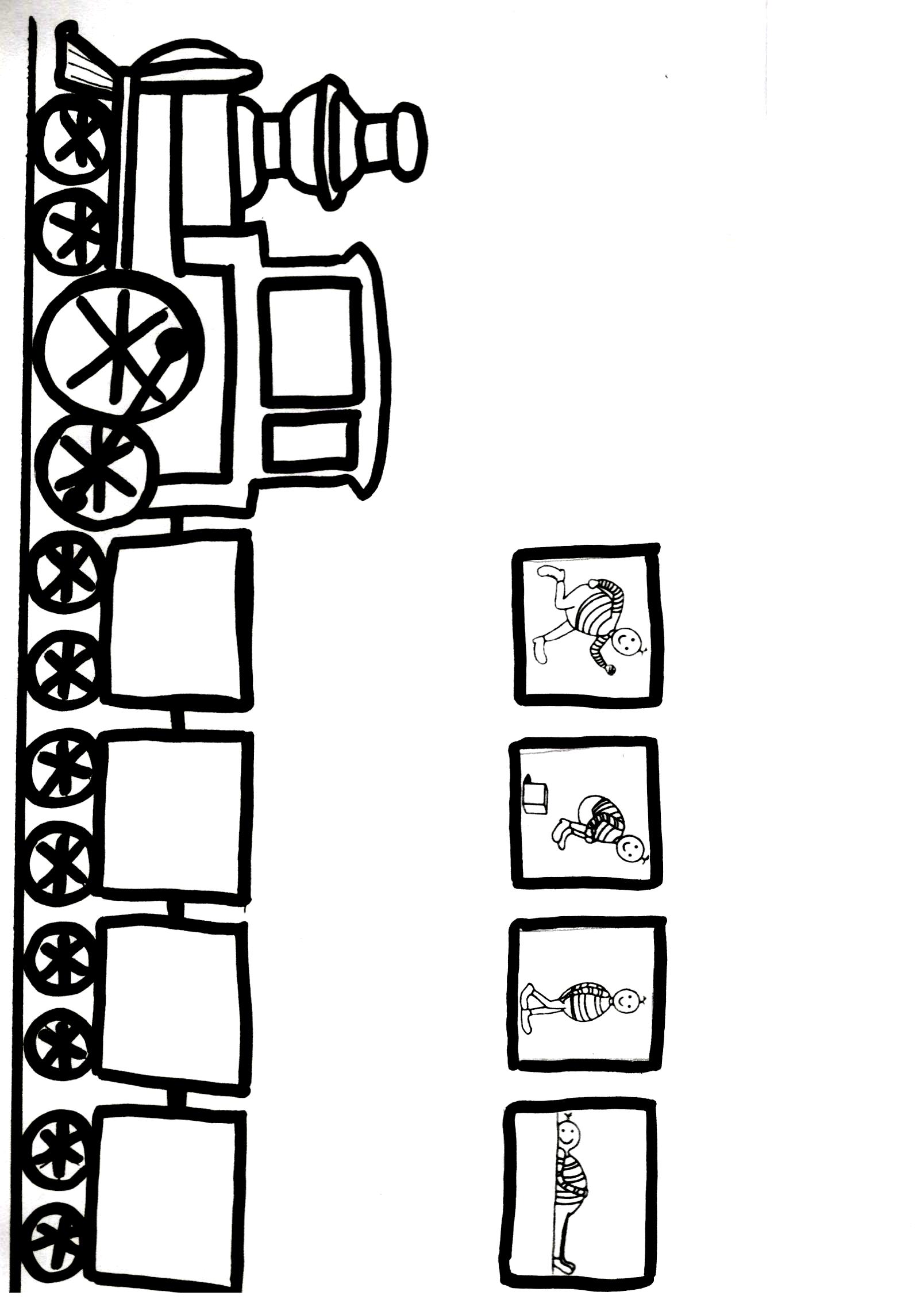 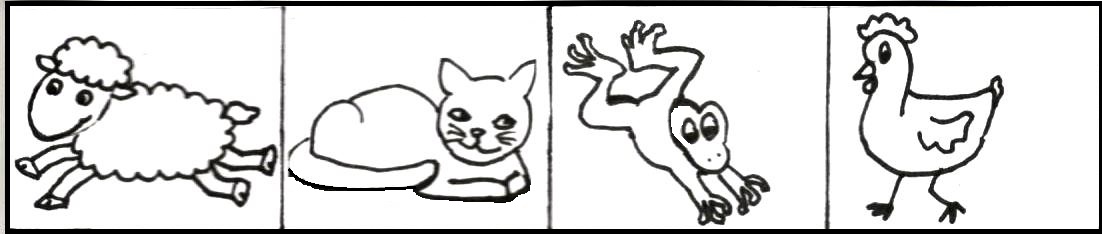 